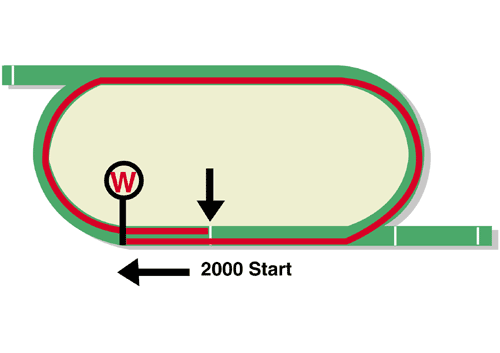  FWD QEII Cup (Group 1)  HK$24 million (US$3.1 million)1st HK$13,680,000, 2nd HK$5,280,000, 3rd HK$2,400,000,4th HK$1,368,000, 5th HK$792,000, 6th HK$480,000Performance AnalysisBarrier Draw Statistics (Since 1997)	Speed ChartHorse DetailsHorse DetailsHorse DetailsHorse DetailsHorse DetailsHorse DetailsHorse StatisticsHorse StatisticsHorse StatisticsHorse StatisticsHorse StatisticsHorse StatisticsHorse StatisticsProbable JockeyTrainerNameRepAge/
SexWt.Int’l Rtg# (18/19)LifetimeG1GoodWetRH1800-2200Trk/DistProbable JockeyTrainerExultant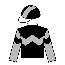 HK5g12612020 (8-5-2)4 (2-1-1)18 (7-5-1)2 (1-0-1)19 (7-5-2)10 (4-3-1)4 (2-1-1)Z PurtonA S CruzTime Warp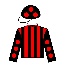 HK6g12612034 (11-3-5)6 (2-0-1)23 (6-2-3)5 (4-0-1)28 (8-2-4)12 (4-2-1)7 (2-1-1)K TeetanA S CruzGlorious Forever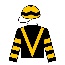 HK5g12611918 (6-4-1)2 (1-0-0)14 (5-3-1)4 (1-1-0)13 (6-2-1)13 (5-3-0)4 (2-0-0)K C LeungF C LorWin Bright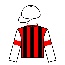 JPN5h12611717 (7-2-0)4 (0-0-0)17 (7-2-0)0 (0-0-0)12 (6-2-0)13 (7-1-0)0 (0-0-0)M MatsuokaY HatakeyamaPakistan Star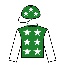 HK6g12611623 (5-5-1)7 (2-1-0)22 (5-4-1)1 (0-1-0)23 (5-5-1)9 (1-3-0)6 (1-2-0)M ChadwickP O'SullivanSouthern Legend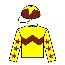 HK6g12611629 (9-3-5)7 (0-1-3)25 (8-2-5)4 (1-1-0)26 (8-3-4)3 (0-1-0)1 (0-1-0)C SchofieldC FownesEagle Way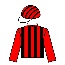 HK6g12611538 (8-5-5)8 (1-0-2)34 (8-4-5)4 (0-1-0)38 (8-5-5)16 (3-3-3)5 (1-0-1)U RispoliJ MooreEminent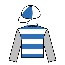 GB5h12611413 (3-1-1)7 (0-1-1)12 (3-0-1)1 (0-1-0)7 (1-1-0)7 (1-1-1)0 (0-0-0)J McDonaldSir M ToddFurore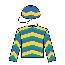 HK4g12611211 (6-0-2)2 (0-0-1)9 (5-0-1)2 (1-0-1)11 (6-0-2)5 (3-0-1)1 (1-0-0)H BowmanF C LorDark Dream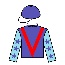 HK4g12611016 (6-6-2)1 (1-0-0)13 (4-5-2)3 (2-1-0)16 (6-6-2)9 (5-2-1)3 (2-0-0)T ClarkF C LorDinozzo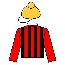 HK6g12611037 (6-5-8)3 (0-0-1)32 (5-5-7)5 (1-0-1)36 (5-5-8)25 (4-5-6)9 (0-1-1)C Y HoJ SizeWaikuku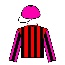 HK4g1261109 (5-2-0)0 (0-0-0)7 (5-1-0)2 (0-1-0)7 (4-2-0)3 (1-1-0)2 (0-1-0)J MoreiraJ SizeLys Gracieux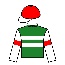 JPN5m12211418 (4-8-3)9 (1-5-0)17 (4-7-3)1 (0-1-0)10 (2-4-3)7 (2-3-1)0 (0-0-0)O MurphyY YahagiDeirdre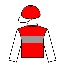 JPN5m12211322 (7-4-3)7 (1-1-1)19 (6-3-3)3 (1-1-0)14 (5-3-2)12 (6-1-1)1 (0-1-0)Y TakeM Hashida# 1st August – 16th April# 1st August – 16th April# 1st August – 16th April# 1st August – 16th April# 1st August – 16th April# 1st August – 16th April# 1st August – 16th April# 1st August – 16th April# 1st August – 16th April# 1st August – 16th April# 1st August – 16th April# 1st August – 16th April# 1st August – 16th April# 1st August – 16th April# 1st August – 16th April(Past 22 runnings)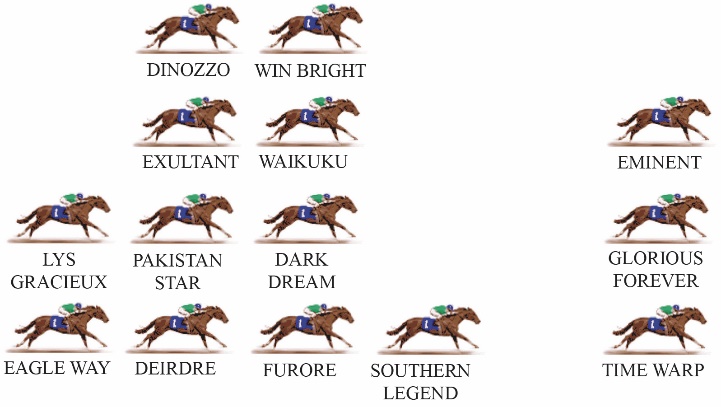 There looks to be speed aplenty in the 2019 renewal of the QEII Cup. The major question will be which horses persist for front-running honours and which steady behind the speed. There is also the possibility of a speed duel, but however it plays out the tempo should be strong enough. The barrier draw is hugely important at the Sha Tin 2000m start, which is effected right in front of the grandstand, shortly before the winning post. The short run to the first turn is especially tough on horses with a forward running style which have drawn wide. On the flip side, midfield runners who draw wide will often find themselves two or three positions further back than they might prefer.